АДМИНИСТРАЦИЯ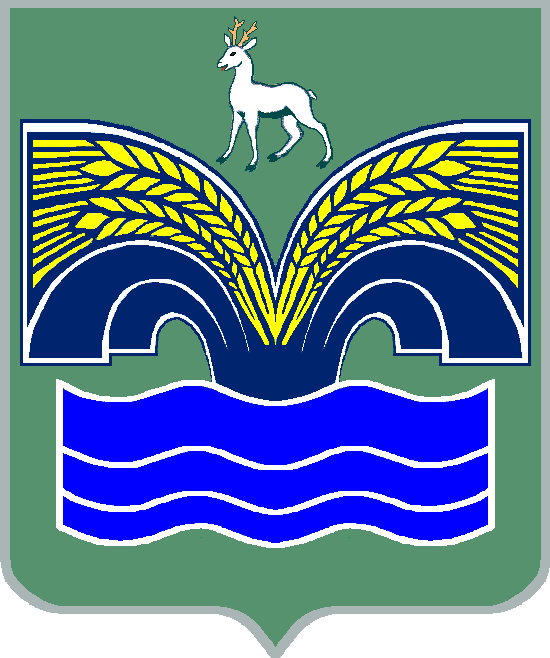 МУНИЦИПАЛЬНОГО РАЙОНА КРАСНОЯРСКИЙСАМАРСКОЙ ОБЛАСТИПОСТАНОВЛЕНИЕот __20.05.2020____ № __140___О размещении информации в государственной информационной системе жилищно-коммунального хозяйстваС целью обеспечения исполнения Федерального закона от 21.07.2014 № 209-ФЗ «О государственной информационной системе жилищно-коммунального хозяйства», руководствуясь Федеральным законом от 06.10.2003 № 131–ФЗ «Об общих принципах организации местного самоуправления в Российской Федерации», п. 3 ст. 40 Устава муниципального района Красноярский Самарской области, принятого решением Собрания представителей муниципального района Красноярский Самарской области от 14.05.2015 № 20-СП, Администрация муниципального района Красноярский Самарской области ПОСТАНОВЛЯЕТ:Подведомственной организации МКУ-управление строительства и ЖКХ администрации муниципального района Красноярский Самарской области:обеспечить регистрацию Администрации муниципального района Красноярский Самарской области в государственной информационной системе жилищно-коммунального хозяйства (далее - ГИС ЖКХ);определить должностных лиц, ответственных за размещение информации в ГИС ЖКХ;обеспечить регистрацию должностных лиц, ответственных за размещение информации в ГИС ЖКХ, в системе «Единая система идентификации и аутентификации в инфраструктуре, обеспечивающей информационно-технологическое взаимодействие информационных систем, используемых для предоставления государственных и муниципальных услуг в электронной форме» (далее - ГИС ЕСИА). Рекомендовать администрациям городских и сельских поселений муниципального района Красноярский Самарской области:обеспечить внесение информации в ГИС ЖКХ в соответствии с пунктом 16 статьи 7 Федерального закона от 21.07.2014 № 209-ФЗ «О государственной информационной системе жилищно-коммунального хозяйства»;определить должностных лиц, ответственных за размещение информации в ГИС ЖКХ; обеспечить регистрацию должностных лиц, ответственных за размещение информации в ГИС ЖКХ, в ГИС ЕСИА; обеспечить работу должностных лиц, ответственных за размещение информации в ГИС ЖКХ, в соответствии с инструкциями по работе с ГИС ЖКХ, размещенными на официальном сайте                    ГИС ЖКХ в информационно-телекоммуникационной сети Интернет http://dom.gosuslugi.ru.Настоящее постановление опубликовать в газете «Красноярский вестник» и разместить на официальном сайте Администрации муниципального района Красноярский Самарской области в сети «Интернет».Настоящее постановление довести до сведения заинтересованных лиц.Контроль за исполнением настоящего постановления  возложить на руководителя МКУ - Управление строительства и ЖКХ администрации муниципального района Красноярский Самарской области Гаврилова А.С.Настоящее постановление вступает в силу со дня его официального опубликования.Лаврюшова 21363Глава районаМ.В.Белоусов